Конспект занятия по теме:«Изготовление ракеты из бумаги в технике оригами»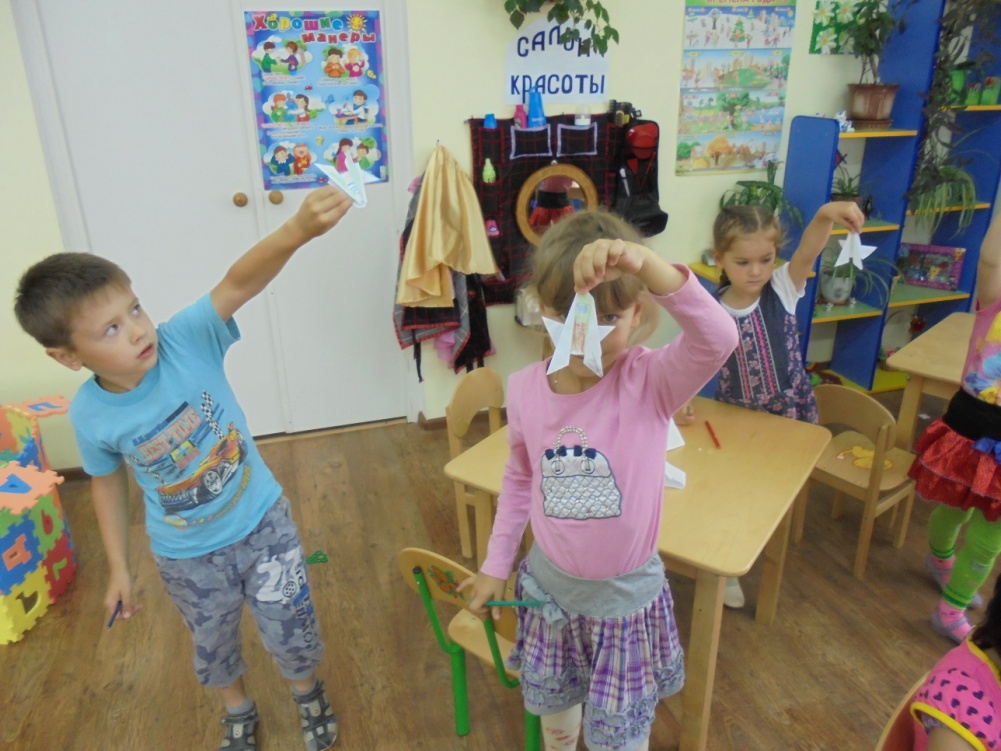 Цель: научить изготавливать ракету в технике оригами.Задачи:   -  Познакомить детей с базовой формой «двойной треугольник»;- Закреплять понятия «наметить диагонали», «согнуть углы к центру»;Познакомить с историей праздника День космонавтики;- Научить складывать модель ракеты.    - Совершенствовать навык выполнения устных инструкций педагога;- Развивать аккуратность.    - Воспитывать чувство гордости за достижения нашей страны в области освоения космоса, за наших космонавтов.Материалы:портреты космонавтов: Ю. А. Гагарина,В. В. Терешковой,С. Е. Савицкой;квадрат белой бумаги,цветные карандаши.Ход занятия.В.- Наше занятие посвящено знаменательному событию в истории нашей страны и всего человечества – Дню космонавтики.( На экран вывести портрет Ю.А.Гагарина)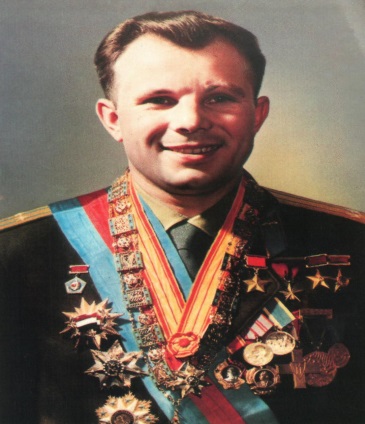 Юрий Алексеевич Гагарин.12 апреля 1961 года совершил первый в мире полёт в космическое пространство на корабле «Восток-1».Полёт длился 108 минут. Был совершён один оборот вокруг Земли.Валентина Владимировна Терешкова.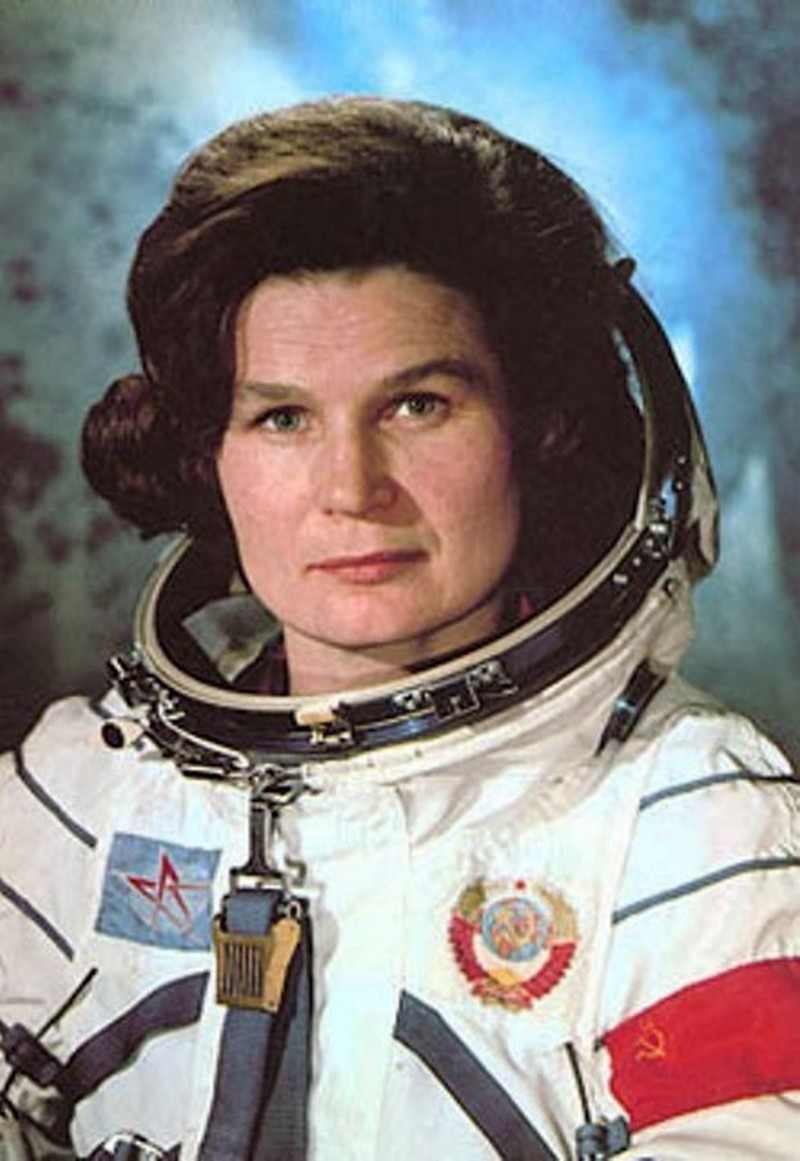 Первая  в мире женщина-космонавт.Единственная в мире женщина, совершившая космический полёт в одиночку. Первая в России женщина в звании генерал-майор.Свой космический полёт Терешкова совершила 16 июня  1963 года на космическом корабле Восток-6. Старт произошёл с Байконура, но не с «гагаринской» площадки, а с дублирующей.Полёт  продолжался почти трое суток. За это время было сделано 48 оборотов вокруг Земли . .Светлана Евгеньевна Савицкая 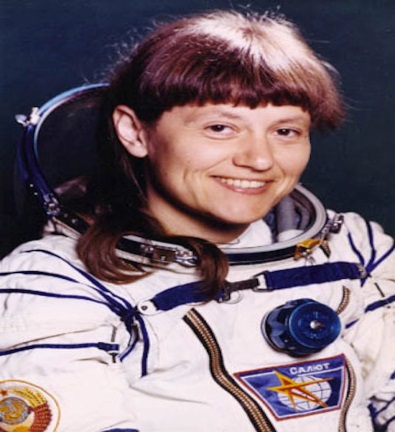 Её полёт состоялся через 19 лет после полёта Валентины Терешковой, 19 августа 1982 года.Он  длился 7 суток 21 час 52 минуты 24 секунды.25 августа 1984 года первая  в мире из женщин совершила выход в открытый космос.В. - В космосе космонавты выполняют определённые задания, решают поставленные задачи, разгадывают космические загадки.- Предлагаю вам цепочку загадок. Ответив на последнюю загадку, вы узнаете, что мы будем изготавливать сегодня на занятии. Чтобы глаз вооружить
И со звездами дружить,
Млечный путь увидеть чтоб
Нужен мощный … Телескопом сотни лет
Изучают жизнь планет.
Нам расскажет обо всем
Умный дядя …Астроном — он звездочет,
Знает все наперечет!
Только лучше звезд видна
В небе полная …До Луны не может птица
Долететь и прилуниться,
Но зато умеет это
Делать быстрая …                    ракета.В. - Сегодня мы будем изготавливать модель ракеты.Каким способом изготовлена ракета?(сложена в технике оригами.)Физкультминутка: А сейчас мы с вами дети Полетаем на ракете.Все на старт  (присели вниз).А теперь взлетаем ввысь (подпрыгивают).В. – Ребята,начинаем вместе со мной складывать ракету.(Поэтапное складывание ракеты)Нам понадобится базовая форма «двойной треугольник».Схема изготовления ракеты в технике оригами.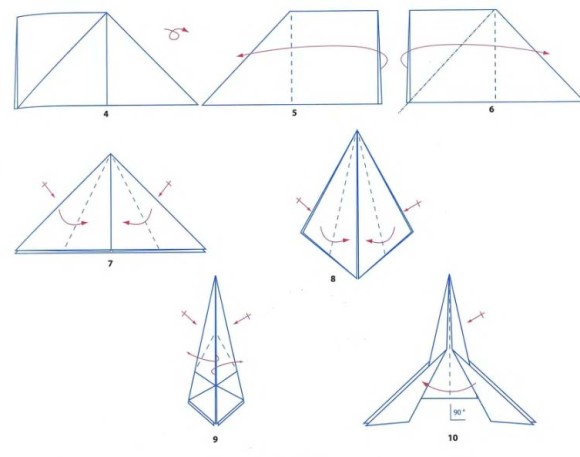 1.Снизу видно,                                                 2.Складываем верхние что это два треугольника,                               треугольники углами вместе наложенные поверх друг друга.                     книзу.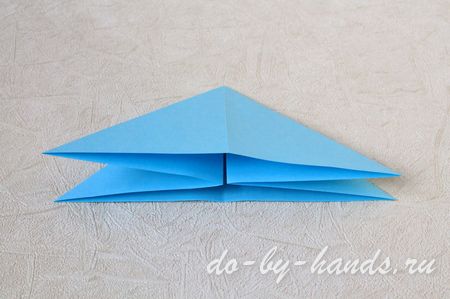 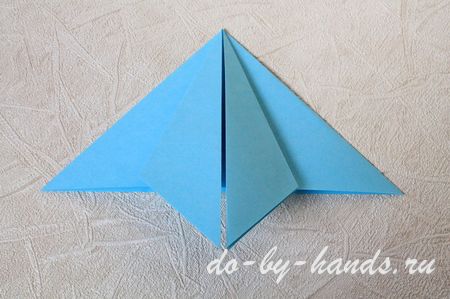 3. Переворачиваем                                                 4. Точно также склаываемна обратную сторону .                                             треугольникии с этой                                                                                                       стороны.                     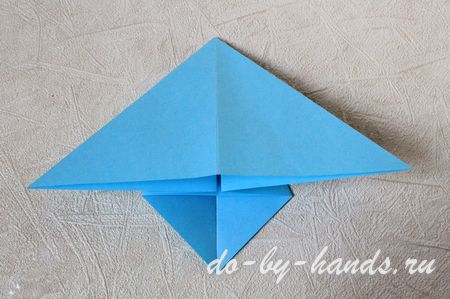 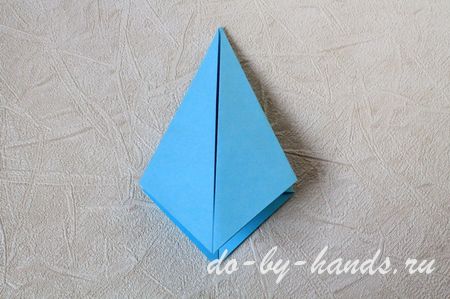 5. Повторяем то де действие                        6. Вновь переворачиваем фигурус получившимися верхними                         и складываем друг к другутреугольниками, соединяя к                         треугольники. центру фигуры их боковые стороны.   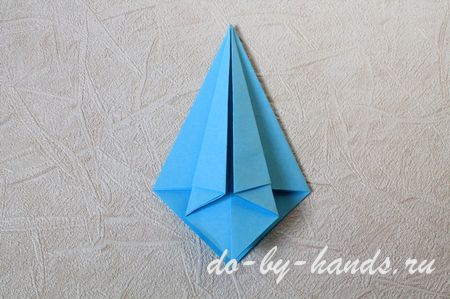 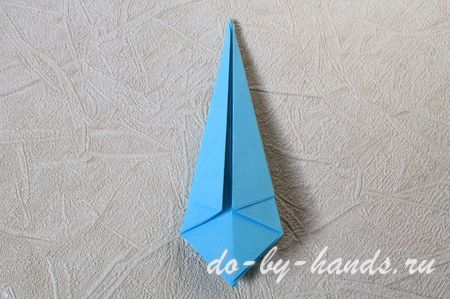 7. Отворачиваем в разные 	                             8. Симметрично повторяемстороны наружу свободные	и с другой стороны. части внизу фигуры.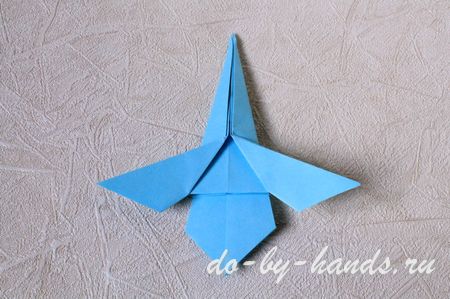 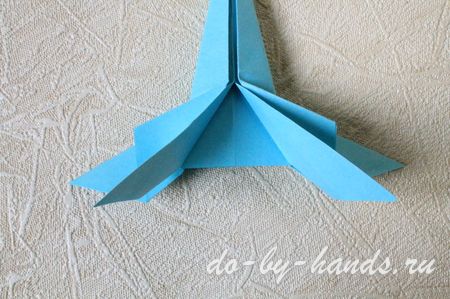 	Получились опоры  для                                                                            ракеты. Их теперь нужно                                                                            немного отвернуть обратно, но                                                                            только верхний слой, чтобы                                                                            придать объем и необходимую                                                                            устойчивость ракете из бумаги. В. -  Вот такая ракета- оригами  у нас получилась. Пора лететь в космос. Кто будет командиром корабля?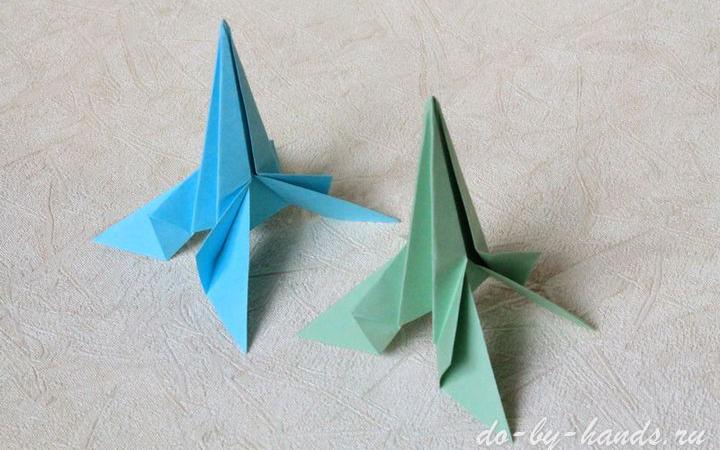 Использованная литература:Ресурсы интернета:http://www.maam.ru/detskijsad/master-klas-po-origami-raketa-variant-1.html